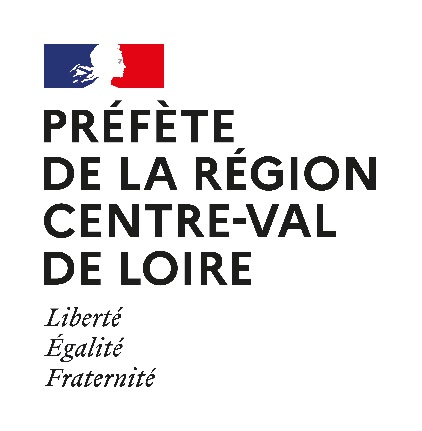 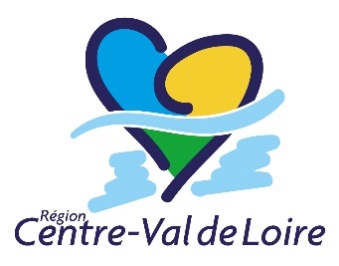 Ordre du jour :Instance Régionale de l’Alimentation / CRALIMOrléans, le 13 juin 202314h00 : 	Introduction par Mme JORISSEN, Directrice Régionale de l’Alimentation, de l’Agriculture et de la Forêt de la région Centre-Val de Loire et par Mme GIRARD, Vice-Présidente du Conseil Régional déléguée à l’Agriculture et à l’Alimentation14h15 :	Les dynamiques alimentaires territoriales en Région Centre-Val de Loire L’accompagnement des dynamiques : bilan financierPanorama régional des PATLa mise en réseau des PATTemps d’échanges15h00 :	Les travaux conduits sur la restauration collective en Centre-Val de Loire« Ma cantine » : obligation et attendusL’approvisionnement local dans les lycéesProgramme lait et fruits à l’écoleTemps d’échanges15h40 :	Informations sur les Appels à Projets en cours15h50 : 		Clôture par Mme JORISSEN et Mme GIRARD